О внесении изменений в постановление администрациимуниципального района Клявлинский Самарской области от 27.02.2020 г. № 84 «Об утверждении Порядка проверки документов в целях подтверждения правильности составления и достоверности содержащихся в них сведений, предоставляемых сельскохозяйственными товаропроизводителями, осуществляющими свою деятельность на территории муниципального района Клявлинский Самарской области, при оформлении субсидий на возмещение части затрат на проведение агротехнологических работ, повышение уровня экологической безопасности сельскохозяйственного производства, а также на повышение плодородия и качества почв»В рамках реализации переданных государственных полномочий по поддержке сельскохозяйственного производства, в соответствии с Законом Самарской области от 03.04.2009 № 41-ГД «О наделении органов местного самоуправления на территории Самарской области отдельными государственными полномочиями по поддержке сельскохозяйственного производства», постановлением Правительства Самарской области от 17.02.2023 № 116 «О внесении изменений в отдельные постановления Правительства Самарской области» от 12.02.2013 № 30 «О мерах, направленных на поддержку сельскохозяйственного производства за счёт средств областного бюджета, в том числе формируемых за счёт поступающих в областной бюджет средств федерального бюджета» и в целях приведения в соответствие с действующим законодательством нормативных правовых актов муниципального района Клявлинский, администрация муниципального района Клявлинский Самарской области ПОСТАНОВЛЯЕТ:Внести в постановление администрации муниципального района Клявлинский Самарской области от 27.02.2020 г. № 84 «Об утверждении Порядка проверки документов в целях подтверждения правильности составления и достоверности содержащихся в них сведений, предоставляемых сельскохозяйственными товаропроизводителями, осуществляющими свою деятельность на территории муниципального района Клявлинский Самарской области, при оформлении субсидий на возмещение части затрат на проведение агротехнологических работ, повышение уровня экологической безопасности сельскохозяйственного производства, а также на повышение плодородия и качества почв» следующие изменения:в порядке проверки документов в целях подтверждения правильности составления и достоверности содержащихся в них сведений, предоставляемых сельскохозяйственными товаропроизводителями, осуществляющими свою деятельность на территории муниципального района Клявлинский Самарской области, при оформлении субсидий на возмещение части затрат на проведение агротехнологических работ, повышение уровня экологической безопасности сельскохозяйственного производства, а также на повышение плодородия и качества почв:в пункте 4:в абзаце первом подпункта «б» после слов «подготовке семян» дополнить словами «(включая их стоимость)»;подпункт «д» признать утратившим силу;после подпункта «з» дополнить подпунктом следующего содержания:«и) в случае проведения комплекса мероприятий по фосфоритованию и (или) гипсованию посевных площадей (заявленных к субсидированию) участник отбора дополнительно представляет:справку о размере посевных площадей, на которых проводились работы по фосфоритованию и (или) гипсованию, по форме согласно приложению 4.1 к Порядку 30;копию проектно-сметной документации, разработанной специализированной организацией, заверенную участником отбора;копии актов выполненных работ, подтверждающих проведение работ по фосфоритованию и (или) гипсованию почв, заверенные участником отбора.».Опубликовать настоящее постановление в газете «Вести муниципального района Клявлинский Самарской области» и разместить его в информационно-коммуникационной сети «Интернет» на официальном сайте администрации муниципального района Клявлинский.Настоящее постановление вступает в силу со дня его официального опубликования и распространяется на правоотношения, возникшие с 01 марта 2023 года.Контроль за выполнением настоящего постановления возложить на заместителя Главы района по сельскому хозяйству – руководителя управления сельского хозяйства  Абаева В.А.Исайчева Е.В.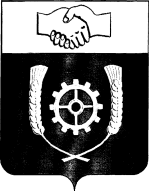 РОССИЙСКАЯ ФЕДЕРАЦИЯАДМИНИСТРАЦИЯМУНИЦИПАЛЬНОГО РАЙОНАКЛЯВЛИНСКИЙСамарской областиПОСТАНОВЛЕНИЕ28.02.2023 г. № 108Глава муниципального района Клявлинский                                     П.Н. Климашов